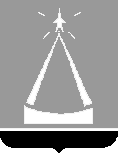 ГЛАВА  ГОРОДСКОГО  ОКРУГА  ЛЫТКАРИНО  МОСКОВСКОЙ  ОБЛАСТИПОСТАНОВЛЕНИЕ30.12.2022  № 828-пг.о. ЛыткариноО досрочном прекращении реализации муниципальной программы«Предпринимательство» на 2020-2024 годы В соответствии со статьей 179 Бюджетного кодекса Российской Федерации, Положением о муниципальных программах городского округа Лыткарино, утвержденным постановлением главы городского округа Лыткарино от 02.11.2020 № 548-п, с учётом постановления главы городского округа Лыткарино от 15.11.2022 № 713-п «Об утверждении муниципальной программы «Предпринимательство» на 2023-2027 годы»), постановляю:1. Досрочно прекратить реализацию муниципальной программы «Предпринимательство» на 2020-2024 годы, утвержденную постановлением главы городского округа Лыткарино от 31.10.2019 № 839-п «Об утверждении муниципальной программы «Предпринимательство» на 2020-2024 годы».2. Признать утратившими силу:2.1. постановление главы городского округа Лыткарино от 31.10.2019         № 839-п «Об утверждении муниципальной программы «Предпринимательство» на 2020-2024 годы»;2.2. постановление главы городского округа Лыткарино от 23.12.2019         № 953-п «О внесении изменений в муниципальную программу «Предпринимательство» на 2020-2024 годы»;2.3. постановление главы городского округа Лыткарино от 25.05.2020         № 260-п «О внесении изменений в муниципальную программу «Предпринимательство» на 2020-2024 годы»;2.4. постановление главы городского округа Лыткарино от 22.09.2020         № 470-п «О внесении изменений в муниципальную программу «Предпринимательство» на 2020-2024 годы»;2.5. постановление главы городского округа Лыткарино от 20.01.2021 № 15-п «О внесении изменений в муниципальную программу «Предпринимательство» на 2020-2024 годы»;2.6. постановление главы городского округа Лыткарино от 05.02.2021 № 58-п «О внесении изменений в муниципальную программу «Предпринимательство» на 2020-2024 годы»;2.7. постановление главы городского округа Лыткарино от 28.04.2021 № 245-п «О внесении изменений в муниципальную программу «Предпринимательство» на 2020-2024 годы»;2.8. постановление главы городского округа Лыткарино от 25.10.2021 № 532-п «О внесении изменений в муниципальную программу «Предпринимательство» на 2020-2024 годы»;2.9. постановление главы городского округа Лыткарино от 20.12.2021 № 652-п «О внесении изменений в муниципальную программу «Предпринимательство» на 2020-2024 годы»;2.10. постановление главы городского округа Лыткарино от 16.02.2022 № 58-п «О внесении изменений в муниципальную программу «Предпринимательство» на 2020-2024 годы»;2.11. постановление главы городского округа Лыткарино от 01.07.2022 № 407-п «О внесении изменений в муниципальную программу «Предпринимательство» на 2020-2024 годы»;2.12. постановление главы городского округа Лыткарино от 14.09.2022 № 551-п «О внесении изменений в муниципальную программу «Предпринимательство» на 2020-2024 годы»;2.13. постановление главы городского округа Лыткарино от 18.10.2022 № 638-п «О внесении изменений в муниципальную программу «Предпринимательство» на 2020-2024 годы»;2.14. постановление главы городского округа Лыткарино от 30.11.2022 № 748-п «О внесении изменений в муниципальную программу «Предпринимательство» на 2020-2024 годы».3. Настоящее постановление вступает в силу с 01.01.2023 года.4. Начальнику отдела экономики и перспективного развития Администрации городского округа Лыткарино (Демидова О.Н.) обеспечить опубликование настоящего постановления в установленном порядке и размещение на официальном сайте городского округа Лыткарино в сети «Интернет».5.  Контроль за исполнением  настоящего постановления возложить      на заместителя главы Администрации городского округа Лыткарино    Бразгину Е.В.К.А. Кравцов